EK-1Proof of InspectionProof of InspectionProof of InspectionProof of InspectionProof of InspectionProof of InspectionProof of InspectionProof of InspectionProof of InspectionProof of InspectionProof of InspectionProof of InspectionProof of InspectionProof of InspectionProof of InspectionProof of InspectionProof of InspectionProof of InspectionProof of InspectionProof of InspectionProof of InspectionProof of InspectionProof of InspectionProof of InspectionProof of InspectionProof of InspectionProof of InspectionProof of InspectionProof of InspectionProof of InspectionProof of InspectionProof of InspectionProof of InspectionProof of InspectionProof of InspectionProof of InspectionProof of InspectionDate:Date:Date:Date:Date:Time:Time:Time:Time:Time:Time:Time:Time:Time:Place:Place:Place:Place:Place:Place:Place:Place:Place:Place:Place:Place:Place:Place:Place:Place:Place: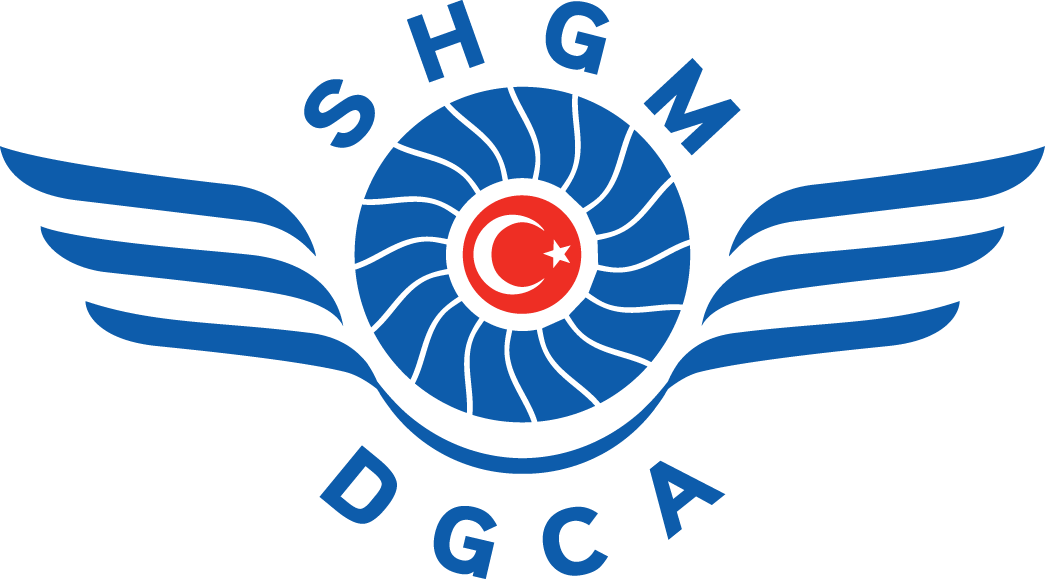 DGCA-TRSAFA/SANA Contact Info:Sivil Havacılık Genel Müdürlüğü  GMK Bulvarı 128/A Maltepe/ANKARA-TURKEYTel         :+9 (0) 312 203 60 00Fax        :+9 (0) 312 203 62 63SITA     : ANK YXYAEmail    : safa@shgm.gov.trDGCA-TRSAFA/SANA Contact Info:Sivil Havacılık Genel Müdürlüğü  GMK Bulvarı 128/A Maltepe/ANKARA-TURKEYTel         :+9 (0) 312 203 60 00Fax        :+9 (0) 312 203 62 63SITA     : ANK YXYAEmail    : safa@shgm.gov.trDGCA-TRSAFA/SANA Contact Info:Sivil Havacılık Genel Müdürlüğü  GMK Bulvarı 128/A Maltepe/ANKARA-TURKEYTel         :+9 (0) 312 203 60 00Fax        :+9 (0) 312 203 62 63SITA     : ANK YXYAEmail    : safa@shgm.gov.trDGCA-TRSAFA/SANA Contact Info:Sivil Havacılık Genel Müdürlüğü  GMK Bulvarı 128/A Maltepe/ANKARA-TURKEYTel         :+9 (0) 312 203 60 00Fax        :+9 (0) 312 203 62 63SITA     : ANK YXYAEmail    : safa@shgm.gov.trDGCA-TRSAFA/SANA Contact Info:Sivil Havacılık Genel Müdürlüğü  GMK Bulvarı 128/A Maltepe/ANKARA-TURKEYTel         :+9 (0) 312 203 60 00Fax        :+9 (0) 312 203 62 63SITA     : ANK YXYAEmail    : safa@shgm.gov.trDGCA-TRSAFA/SANA Contact Info:Sivil Havacılık Genel Müdürlüğü  GMK Bulvarı 128/A Maltepe/ANKARA-TURKEYTel         :+9 (0) 312 203 60 00Fax        :+9 (0) 312 203 62 63SITA     : ANK YXYAEmail    : safa@shgm.gov.trOperator:Operator:Operator:Operator:Operator:Operator:Operator:Operator:Operator:Operator:Operator:Operator:Operator:Operator:State:State:State:State:State:State:State:State:State:AOC no.:AOC no.:AOC no.:AOC no.:AOC no.:AOC no.:AOC no.:AOC no.:DGCA-TRSAFA/SANA Contact Info:Sivil Havacılık Genel Müdürlüğü  GMK Bulvarı 128/A Maltepe/ANKARA-TURKEYTel         :+9 (0) 312 203 60 00Fax        :+9 (0) 312 203 62 63SITA     : ANK YXYAEmail    : safa@shgm.gov.trDGCA-TRSAFA/SANA Contact Info:Sivil Havacılık Genel Müdürlüğü  GMK Bulvarı 128/A Maltepe/ANKARA-TURKEYTel         :+9 (0) 312 203 60 00Fax        :+9 (0) 312 203 62 63SITA     : ANK YXYAEmail    : safa@shgm.gov.trDGCA-TRSAFA/SANA Contact Info:Sivil Havacılık Genel Müdürlüğü  GMK Bulvarı 128/A Maltepe/ANKARA-TURKEYTel         :+9 (0) 312 203 60 00Fax        :+9 (0) 312 203 62 63SITA     : ANK YXYAEmail    : safa@shgm.gov.trDGCA-TRSAFA/SANA Contact Info:Sivil Havacılık Genel Müdürlüğü  GMK Bulvarı 128/A Maltepe/ANKARA-TURKEYTel         :+9 (0) 312 203 60 00Fax        :+9 (0) 312 203 62 63SITA     : ANK YXYAEmail    : safa@shgm.gov.trDGCA-TRSAFA/SANA Contact Info:Sivil Havacılık Genel Müdürlüğü  GMK Bulvarı 128/A Maltepe/ANKARA-TURKEYTel         :+9 (0) 312 203 60 00Fax        :+9 (0) 312 203 62 63SITA     : ANK YXYAEmail    : safa@shgm.gov.trDGCA-TRSAFA/SANA Contact Info:Sivil Havacılık Genel Müdürlüğü  GMK Bulvarı 128/A Maltepe/ANKARA-TURKEYTel         :+9 (0) 312 203 60 00Fax        :+9 (0) 312 203 62 63SITA     : ANK YXYAEmail    : safa@shgm.gov.trRoute from:Route from:Route from:Route from:Route from:Route from:Flight no:Flight no:Flight no:Flight no:Flight no:Flight no:Flight no:Flight no:Route to:Route to:Route to:Route to:Route to:Route to:Route to:Route to:Route to:Flight no:Flight no:Flight no:Flight no:Flight no:Flight no:Flight no:Flight no:DGCA-TRSAFA/SANA Contact Info:Sivil Havacılık Genel Müdürlüğü  GMK Bulvarı 128/A Maltepe/ANKARA-TURKEYTel         :+9 (0) 312 203 60 00Fax        :+9 (0) 312 203 62 63SITA     : ANK YXYAEmail    : safa@shgm.gov.trDGCA-TRSAFA/SANA Contact Info:Sivil Havacılık Genel Müdürlüğü  GMK Bulvarı 128/A Maltepe/ANKARA-TURKEYTel         :+9 (0) 312 203 60 00Fax        :+9 (0) 312 203 62 63SITA     : ANK YXYAEmail    : safa@shgm.gov.trDGCA-TRSAFA/SANA Contact Info:Sivil Havacılık Genel Müdürlüğü  GMK Bulvarı 128/A Maltepe/ANKARA-TURKEYTel         :+9 (0) 312 203 60 00Fax        :+9 (0) 312 203 62 63SITA     : ANK YXYAEmail    : safa@shgm.gov.trDGCA-TRSAFA/SANA Contact Info:Sivil Havacılık Genel Müdürlüğü  GMK Bulvarı 128/A Maltepe/ANKARA-TURKEYTel         :+9 (0) 312 203 60 00Fax        :+9 (0) 312 203 62 63SITA     : ANK YXYAEmail    : safa@shgm.gov.trDGCA-TRSAFA/SANA Contact Info:Sivil Havacılık Genel Müdürlüğü  GMK Bulvarı 128/A Maltepe/ANKARA-TURKEYTel         :+9 (0) 312 203 60 00Fax        :+9 (0) 312 203 62 63SITA     : ANK YXYAEmail    : safa@shgm.gov.trDGCA-TRSAFA/SANA Contact Info:Sivil Havacılık Genel Müdürlüğü  GMK Bulvarı 128/A Maltepe/ANKARA-TURKEYTel         :+9 (0) 312 203 60 00Fax        :+9 (0) 312 203 62 63SITA     : ANK YXYAEmail    : safa@shgm.gov.trFlight type (ICAO Annex 6)Part I:          Part II:         Part III:    Flight type (ICAO Annex 6)Part I:          Part II:         Part III:    Flight type (ICAO Annex 6)Part I:          Part II:         Part III:    Flight type (ICAO Annex 6)Part I:          Part II:         Part III:    Flight type (ICAO Annex 6)Part I:          Part II:         Part III:    Flight type (ICAO Annex 6)Part I:          Part II:         Part III:     Chartered by Operator: Chartered by Operator: Chartered by Operator: Chartered by Operator: Chartered by Operator: Chartered by Operator: Chartered by Operator: Chartered by Operator:Aircraft type:Aircraft type:Aircraft type:Aircraft type:Aircraft type:Aircraft type:Aircraft type:Aircraft type:Aircraft type:Aircraft configuration:Pax          Cargo           Combi   Aircraft configuration:Pax          Cargo           Combi   Aircraft configuration:Pax          Cargo           Combi   Aircraft configuration:Pax          Cargo           Combi   Aircraft configuration:Pax          Cargo           Combi   Aircraft configuration:Pax          Cargo           Combi   Aircraft configuration:Pax          Cargo           Combi   Aircraft configuration:Pax          Cargo           Combi   DGCA-TRSAFA/SANA Contact Info:Sivil Havacılık Genel Müdürlüğü  GMK Bulvarı 128/A Maltepe/ANKARA-TURKEYTel         :+9 (0) 312 203 60 00Fax        :+9 (0) 312 203 62 63SITA     : ANK YXYAEmail    : safa@shgm.gov.trDGCA-TRSAFA/SANA Contact Info:Sivil Havacılık Genel Müdürlüğü  GMK Bulvarı 128/A Maltepe/ANKARA-TURKEYTel         :+9 (0) 312 203 60 00Fax        :+9 (0) 312 203 62 63SITA     : ANK YXYAEmail    : safa@shgm.gov.trDGCA-TRSAFA/SANA Contact Info:Sivil Havacılık Genel Müdürlüğü  GMK Bulvarı 128/A Maltepe/ANKARA-TURKEYTel         :+9 (0) 312 203 60 00Fax        :+9 (0) 312 203 62 63SITA     : ANK YXYAEmail    : safa@shgm.gov.trDGCA-TRSAFA/SANA Contact Info:Sivil Havacılık Genel Müdürlüğü  GMK Bulvarı 128/A Maltepe/ANKARA-TURKEYTel         :+9 (0) 312 203 60 00Fax        :+9 (0) 312 203 62 63SITA     : ANK YXYAEmail    : safa@shgm.gov.trDGCA-TRSAFA/SANA Contact Info:Sivil Havacılık Genel Müdürlüğü  GMK Bulvarı 128/A Maltepe/ANKARA-TURKEYTel         :+9 (0) 312 203 60 00Fax        :+9 (0) 312 203 62 63SITA     : ANK YXYAEmail    : safa@shgm.gov.trDGCA-TRSAFA/SANA Contact Info:Sivil Havacılık Genel Müdürlüğü  GMK Bulvarı 128/A Maltepe/ANKARA-TURKEYTel         :+9 (0) 312 203 60 00Fax        :+9 (0) 312 203 62 63SITA     : ANK YXYAEmail    : safa@shgm.gov.trCharterer's state:Charterer's state:Charterer's state:Charterer's state:Charterer's state:Charterer's state:Charterer's state:Charterer's state:Charterer's state:Charterer's state:Charterer's state:Charterer's state:Charterer's state:Charterer's state:Registration mark:Registration mark:Registration mark:Registration mark:Registration mark:Registration mark:Registration mark:Registration mark:Registration mark:Construction  no:Construction  no:Construction  no:Construction  no:Construction  no:Construction  no:Construction  no:Construction  no:DGCA-TRSAFA/SANA Contact Info:Sivil Havacılık Genel Müdürlüğü  GMK Bulvarı 128/A Maltepe/ANKARA-TURKEYTel         :+9 (0) 312 203 60 00Fax        :+9 (0) 312 203 62 63SITA     : ANK YXYAEmail    : safa@shgm.gov.trDGCA-TRSAFA/SANA Contact Info:Sivil Havacılık Genel Müdürlüğü  GMK Bulvarı 128/A Maltepe/ANKARA-TURKEYTel         :+9 (0) 312 203 60 00Fax        :+9 (0) 312 203 62 63SITA     : ANK YXYAEmail    : safa@shgm.gov.trDGCA-TRSAFA/SANA Contact Info:Sivil Havacılık Genel Müdürlüğü  GMK Bulvarı 128/A Maltepe/ANKARA-TURKEYTel         :+9 (0) 312 203 60 00Fax        :+9 (0) 312 203 62 63SITA     : ANK YXYAEmail    : safa@shgm.gov.trDGCA-TRSAFA/SANA Contact Info:Sivil Havacılık Genel Müdürlüğü  GMK Bulvarı 128/A Maltepe/ANKARA-TURKEYTel         :+9 (0) 312 203 60 00Fax        :+9 (0) 312 203 62 63SITA     : ANK YXYAEmail    : safa@shgm.gov.trDGCA-TRSAFA/SANA Contact Info:Sivil Havacılık Genel Müdürlüğü  GMK Bulvarı 128/A Maltepe/ANKARA-TURKEYTel         :+9 (0) 312 203 60 00Fax        :+9 (0) 312 203 62 63SITA     : ANK YXYAEmail    : safa@shgm.gov.trDGCA-TRSAFA/SANA Contact Info:Sivil Havacılık Genel Müdürlüğü  GMK Bulvarı 128/A Maltepe/ANKARA-TURKEYTel         :+9 (0) 312 203 60 00Fax        :+9 (0) 312 203 62 63SITA     : ANK YXYAEmail    : safa@shgm.gov.trFlight crew state(s) of licensing:Flight crew state(s) of licensing:Flight crew state(s) of licensing:Flight crew state(s) of licensing:Flight crew state(s) of licensing:Flight crew state(s) of licensing:Flight crew state(s) of licensing:Acknowledgement of Receipt(*)Acknowledgement of Receipt(*)Acknowledgement of Receipt(*)Acknowledgement of Receipt(*)Acknowledgement of Receipt(*)Acknowledgement of Receipt(*)Acknowledgement of Receipt(*)Acknowledgement of Receipt(*)Acknowledgement of Receipt(*)Acknowledgement of Receipt(*)Acknowledgement of Receipt(*)Acknowledgement of Receipt(*)Acknowledgement of Receipt(*)Acknowledgement of Receipt(*)Acknowledgement of Receipt(*)Acknowledgement of Receipt(*)Acknowledgement of Receipt(*)Acknowledgement of Receipt(*)Acknowledgement of Receipt(*)Acknowledgement of Receipt(*)Acknowledgement of Receipt(*)Acknowledgement of Receipt(*)Acknowledgement of Receipt(*)Acknowledgement of Receipt(*)DGCA-TRSAFA/SANA Contact Info:Sivil Havacılık Genel Müdürlüğü  GMK Bulvarı 128/A Maltepe/ANKARA-TURKEYTel         :+9 (0) 312 203 60 00Fax        :+9 (0) 312 203 62 63SITA     : ANK YXYAEmail    : safa@shgm.gov.trDGCA-TRSAFA/SANA Contact Info:Sivil Havacılık Genel Müdürlüğü  GMK Bulvarı 128/A Maltepe/ANKARA-TURKEYTel         :+9 (0) 312 203 60 00Fax        :+9 (0) 312 203 62 63SITA     : ANK YXYAEmail    : safa@shgm.gov.trDGCA-TRSAFA/SANA Contact Info:Sivil Havacılık Genel Müdürlüğü  GMK Bulvarı 128/A Maltepe/ANKARA-TURKEYTel         :+9 (0) 312 203 60 00Fax        :+9 (0) 312 203 62 63SITA     : ANK YXYAEmail    : safa@shgm.gov.trDGCA-TRSAFA/SANA Contact Info:Sivil Havacılık Genel Müdürlüğü  GMK Bulvarı 128/A Maltepe/ANKARA-TURKEYTel         :+9 (0) 312 203 60 00Fax        :+9 (0) 312 203 62 63SITA     : ANK YXYAEmail    : safa@shgm.gov.trDGCA-TRSAFA/SANA Contact Info:Sivil Havacılık Genel Müdürlüğü  GMK Bulvarı 128/A Maltepe/ANKARA-TURKEYTel         :+9 (0) 312 203 60 00Fax        :+9 (0) 312 203 62 63SITA     : ANK YXYAEmail    : safa@shgm.gov.trDGCA-TRSAFA/SANA Contact Info:Sivil Havacılık Genel Müdürlüğü  GMK Bulvarı 128/A Maltepe/ANKARA-TURKEYTel         :+9 (0) 312 203 60 00Fax        :+9 (0) 312 203 62 63SITA     : ANK YXYAEmail    : safa@shgm.gov.trFlight crew state(s) of licensing:Flight crew state(s) of licensing:Flight crew state(s) of licensing:Flight crew state(s) of licensing:Flight crew state(s) of licensing:Flight crew state(s) of licensing:Flight crew state(s) of licensing:Name: …………………………………..Function: ………………………………Name: …………………………………..Function: ………………………………Name: …………………………………..Function: ………………………………Name: …………………………………..Function: ………………………………Name: …………………………………..Function: ………………………………Name: …………………………………..Function: ………………………………Name: …………………………………..Function: ………………………………Name: …………………………………..Function: ………………………………Name: …………………………………..Function: ………………………………Name: …………………………………..Function: ………………………………Name: …………………………………..Function: ………………………………Name: …………………………………..Function: ………………………………Name: …………………………………..Function: ………………………………Signature: ……………………………….Signature: ……………………………….Signature: ……………………………….Signature: ……………………………….Signature: ……………………………….Signature: ……………………………….Signature: ……………………………….Signature: ……………………………….Signature: ……………………………….Signature: ……………………………….Signature: ……………………………….DGCA-TRSAFA/SANA Contact Info:Sivil Havacılık Genel Müdürlüğü  GMK Bulvarı 128/A Maltepe/ANKARA-TURKEYTel         :+9 (0) 312 203 60 00Fax        :+9 (0) 312 203 62 63SITA     : ANK YXYAEmail    : safa@shgm.gov.trDGCA-TRSAFA/SANA Contact Info:Sivil Havacılık Genel Müdürlüğü  GMK Bulvarı 128/A Maltepe/ANKARA-TURKEYTel         :+9 (0) 312 203 60 00Fax        :+9 (0) 312 203 62 63SITA     : ANK YXYAEmail    : safa@shgm.gov.trDGCA-TRSAFA/SANA Contact Info:Sivil Havacılık Genel Müdürlüğü  GMK Bulvarı 128/A Maltepe/ANKARA-TURKEYTel         :+9 (0) 312 203 60 00Fax        :+9 (0) 312 203 62 63SITA     : ANK YXYAEmail    : safa@shgm.gov.trDGCA-TRSAFA/SANA Contact Info:Sivil Havacılık Genel Müdürlüğü  GMK Bulvarı 128/A Maltepe/ANKARA-TURKEYTel         :+9 (0) 312 203 60 00Fax        :+9 (0) 312 203 62 63SITA     : ANK YXYAEmail    : safa@shgm.gov.trDGCA-TRSAFA/SANA Contact Info:Sivil Havacılık Genel Müdürlüğü  GMK Bulvarı 128/A Maltepe/ANKARA-TURKEYTel         :+9 (0) 312 203 60 00Fax        :+9 (0) 312 203 62 63SITA     : ANK YXYAEmail    : safa@shgm.gov.trDGCA-TRSAFA/SANA Contact Info:Sivil Havacılık Genel Müdürlüğü  GMK Bulvarı 128/A Maltepe/ANKARA-TURKEYTel         :+9 (0) 312 203 60 00Fax        :+9 (0) 312 203 62 63SITA     : ANK YXYAEmail    : safa@shgm.gov.tr   CheckRemark Check Check CheckRemark  CheckRemarkRemarkAFlight deckFlight deckFlight deckFlight deckFlight deckFlight deckFlight deckFlight deckFlight crewFlight crewFlight crewFlight crewFlight crewFlight crewFlight crewFlight crewFlight crewFlight crewFlight crewFlight crewFlight crewFlight crewFlight crewFlight crewCAircraft conditionAircraft conditionAircraft conditionAircraft conditionAircraft conditionAircraft condition1General condition General condition General condition General condition General condition General condition 20Flight crew licence / compositionFlight crew licence / compositionFlight crew licence / compositionFlight crew licence / compositionFlight crew licence / compositionFlight crew licence / compositionFlight crew licence / compositionFlight crew licence / compositionFlight crew licence / compositionFlight crew licence / compositionFlight crew licence / compositionFlight crew licence / composition1General external conditionGeneral external conditionGeneral external condition2Emergency exit Emergency exit Emergency exit Emergency exit Emergency exit Emergency exit Journey log book / Technical Log or equivalentJourney log book / Technical Log or equivalentJourney log book / Technical Log or equivalentJourney log book / Technical Log or equivalentJourney log book / Technical Log or equivalentJourney log book / Technical Log or equivalentJourney log book / Technical Log or equivalentJourney log book / Technical Log or equivalentJourney log book / Technical Log or equivalentJourney log book / Technical Log or equivalentJourney log book / Technical Log or equivalentJourney log book / Technical Log or equivalentJourney log book / Technical Log or equivalentJourney log book / Technical Log or equivalentJourney log book / Technical Log or equivalentJourney log book / Technical Log or equivalent2Doors and hatchesDoors and hatchesDoors and hatches3Equipment Equipment Equipment Equipment Equipment Equipment 21Journey log book or equivalentJourney log book or equivalentJourney log book or equivalentJourney log book or equivalentJourney log book or equivalentJourney log book or equivalentJourney log book or equivalentJourney log book or equivalentJourney log book or equivalentJourney log book or equivalentJourney log book or equivalentJourney log book or equivalent3Flight controlsFlight controlsFlight controlsDocumentation Documentation Documentation Documentation Documentation Documentation Documentation Documentation 22Maintenance releaseMaintenance releaseMaintenance releaseMaintenance releaseMaintenance releaseMaintenance releaseMaintenance releaseMaintenance releaseMaintenance releaseMaintenance releaseMaintenance releaseMaintenance release4Wheels, tyres and brakesWheels, tyres and brakesWheels, tyres and brakes4Manuals Manuals Manuals Manuals Manuals Manuals 23Defect notification and rectification (incl. Tech Log)Defect notification and rectification (incl. Tech Log)Defect notification and rectification (incl. Tech Log)Defect notification and rectification (incl. Tech Log)Defect notification and rectification (incl. Tech Log)Defect notification and rectification (incl. Tech Log)Defect notification and rectification (incl. Tech Log)Defect notification and rectification (incl. Tech Log)Defect notification and rectification (incl. Tech Log)Defect notification and rectification (incl. Tech Log)Defect notification and rectification (incl. Tech Log)Defect notification and rectification (incl. Tech Log)5Undercarriage, skids/floatsUndercarriage, skids/floatsUndercarriage, skids/floats5Checklists Checklists Checklists Checklists Checklists Checklists 24Pre-flight inspectionPre-flight inspectionPre-flight inspectionPre-flight inspectionPre-flight inspectionPre-flight inspectionPre-flight inspectionPre-flight inspectionPre-flight inspectionPre-flight inspectionPre-flight inspectionPre-flight inspection6Wheel wellWheel wellWheel well6Navigation / instrument charts Navigation / instrument charts Navigation / instrument charts Navigation / instrument charts Navigation / instrument charts Navigation / instrument charts 7Power plant and pylonPower plant and pylonPower plant and pylon7Minimum equipment list Minimum equipment list Minimum equipment list Minimum equipment list Minimum equipment list Minimum equipment list BSafety / CabinSafety / CabinSafety / CabinSafety / CabinSafety / CabinSafety / CabinSafety / CabinSafety / CabinSafety / CabinSafety / Cabin8Fan blades Propellers, Rotors (main/tail)Fan blades Propellers, Rotors (main/tail)Fan blades Propellers, Rotors (main/tail)8Certificate of registration Certificate of registration Certificate of registration Certificate of registration Certificate of registration Certificate of registration 1General internal conditionGeneral internal conditionGeneral internal conditionGeneral internal conditionGeneral internal conditionGeneral internal conditionGeneral internal conditionGeneral internal conditionGeneral internal conditionGeneral internal conditionGeneral internal conditionGeneral internal condition9Obvious repairsObvious repairsObvious repairs9Noise certificate (where applicable)Noise certificate (where applicable)Noise certificate (where applicable)Noise certificate (where applicable)Noise certificate (where applicable)Noise certificate (where applicable)2Cabin crew station and crew rest areaCabin crew station and crew rest areaCabin crew station and crew rest areaCabin crew station and crew rest areaCabin crew station and crew rest areaCabin crew station and crew rest areaCabin crew station and crew rest areaCabin crew station and crew rest areaCabin crew station and crew rest areaCabin crew station and crew rest areaCabin crew station and crew rest areaCabin crew station and crew rest area10Obvious unrepaired damageObvious unrepaired damageObvious unrepaired damage10AOC or equivalentAOC or equivalentAOC or equivalentAOC or equivalentAOC or equivalentAOC or equivalent3First aid kit / Emergency medical kitFirst aid kit / Emergency medical kitFirst aid kit / Emergency medical kitFirst aid kit / Emergency medical kitFirst aid kit / Emergency medical kitFirst aid kit / Emergency medical kitFirst aid kit / Emergency medical kitFirst aid kit / Emergency medical kitFirst aid kit / Emergency medical kitFirst aid kit / Emergency medical kitFirst aid kit / Emergency medical kitFirst aid kit / Emergency medical kit11LeakageLeakageLeakage11Radio licenceRadio licenceRadio licenceRadio licenceRadio licenceRadio licence4Hand fire extinguishers Hand fire extinguishers Hand fire extinguishers Hand fire extinguishers Hand fire extinguishers Hand fire extinguishers Hand fire extinguishers Hand fire extinguishers Hand fire extinguishers Hand fire extinguishers Hand fire extinguishers Hand fire extinguishers 12Certificate of AirworthinessCertificate of AirworthinessCertificate of AirworthinessCertificate of AirworthinessCertificate of AirworthinessCertificate of Airworthiness5Life jackets / Flotation devicesLife jackets / Flotation devicesLife jackets / Flotation devicesLife jackets / Flotation devicesLife jackets / Flotation devicesLife jackets / Flotation devicesLife jackets / Flotation devicesLife jackets / Flotation devicesLife jackets / Flotation devicesLife jackets / Flotation devicesLife jackets / Flotation devicesLife jackets / Flotation devicesFlight data Flight data Flight data Flight data Flight data Flight data 6Seat belt and seat conditionSeat belt and seat conditionSeat belt and seat conditionSeat belt and seat conditionSeat belt and seat conditionSeat belt and seat conditionSeat belt and seat conditionSeat belt and seat conditionSeat belt and seat conditionSeat belt and seat conditionSeat belt and seat conditionSeat belt and seat conditionDCargo Cargo Cargo Cargo Cargo Cargo 13Flight preparationFlight preparationFlight preparationFlight preparationFlight preparationFlight preparation7Emergency exit, lighting, and Independent portable lightEmergency exit, lighting, and Independent portable lightEmergency exit, lighting, and Independent portable lightEmergency exit, lighting, and Independent portable lightEmergency exit, lighting, and Independent portable lightEmergency exit, lighting, and Independent portable lightEmergency exit, lighting, and Independent portable lightEmergency exit, lighting, and Independent portable lightEmergency exit, lighting, and Independent portable lightEmergency exit, lighting, and Independent portable lightEmergency exit, lighting, and Independent portable lightEmergency exit, lighting, and Independent portable light1General condition of cargo compartmentGeneral condition of cargo compartmentGeneral condition of cargo compartment14Mass and balance calculationMass and balance calculationMass and balance calculationMass and balance calculationMass and balance calculationMass and balance calculation8Slides / Life-Rafts (as required), ELTSlides / Life-Rafts (as required), ELTSlides / Life-Rafts (as required), ELTSlides / Life-Rafts (as required), ELTSlides / Life-Rafts (as required), ELTSlides / Life-Rafts (as required), ELTSlides / Life-Rafts (as required), ELTSlides / Life-Rafts (as required), ELTSlides / Life-Rafts (as required), ELTSlides / Life-Rafts (as required), ELTSlides / Life-Rafts (as required), ELTSlides / Life-Rafts (as required), ELT2Dangerous goodsDangerous goodsDangerous goodsSafety equipment Safety equipment Safety equipment Safety equipment Safety equipment Safety equipment Safety equipment Safety equipment 9Oxygen Supply (Cabin Crew and Passengers)Oxygen Supply (Cabin Crew and Passengers)Oxygen Supply (Cabin Crew and Passengers)Oxygen Supply (Cabin Crew and Passengers)Oxygen Supply (Cabin Crew and Passengers)Oxygen Supply (Cabin Crew and Passengers)Oxygen Supply (Cabin Crew and Passengers)Oxygen Supply (Cabin Crew and Passengers)Oxygen Supply (Cabin Crew and Passengers)Oxygen Supply (Cabin Crew and Passengers)Oxygen Supply (Cabin Crew and Passengers)Oxygen Supply (Cabin Crew and Passengers)3Cargo stowage Cargo stowage Cargo stowage 15Hand fire extinguishersHand fire extinguishersHand fire extinguishersHand fire extinguishersHand fire extinguishersHand fire extinguishers10Safety InstructionsSafety InstructionsSafety InstructionsSafety InstructionsSafety InstructionsSafety InstructionsSafety InstructionsSafety InstructionsSafety InstructionsSafety InstructionsSafety InstructionsSafety Instructions16Life jackets / flotation devicesLife jackets / flotation devicesLife jackets / flotation devicesLife jackets / flotation devicesLife jackets / flotation devicesLife jackets / flotation devices11Cabin crew membersCabin crew membersCabin crew membersCabin crew membersCabin crew membersCabin crew membersCabin crew membersCabin crew membersCabin crew membersCabin crew membersCabin crew membersCabin crew membersEGeneralGeneralGeneralGeneralGeneralGeneral17HarnessHarnessHarnessHarnessHarnessHarness12Access to emergency exitsAccess to emergency exitsAccess to emergency exitsAccess to emergency exitsAccess to emergency exitsAccess to emergency exitsAccess to emergency exitsAccess to emergency exitsAccess to emergency exitsAccess to emergency exitsAccess to emergency exitsAccess to emergency exits1GeneralGeneralGeneral18Oxygen equipmentOxygen equipmentOxygen equipmentOxygen equipmentOxygen equipmentOxygen equipment13Stowage of passenger baggageStowage of passenger baggageStowage of passenger baggageStowage of passenger baggageStowage of passenger baggageStowage of passenger baggageStowage of passenger baggageStowage of passenger baggageStowage of passenger baggageStowage of passenger baggageStowage of passenger baggageStowage of passenger baggage19Independent portable lightIndependent portable lightIndependent portable lightIndependent portable lightIndependent portable lightIndependent portable light14Seat capacitySeat capacitySeat capacitySeat capacitySeat capacitySeat capacitySeat capacitySeat capacitySeat capacitySeat capacitySeat capacitySeat capacityAction TakenAction TakenAction TakenItem       Cat              Remark(s)Item       Cat              Remark(s)Item       Cat              Remark(s)Item       Cat              Remark(s)Item       Cat              Remark(s)Item       Cat              Remark(s)Item       Cat              Remark(s)Item       Cat              Remark(s)Item       Cat              Remark(s)Item       Cat              Remark(s)Item       Cat              Remark(s)Item       Cat              Remark(s)Item       Cat              Remark(s)(3d) Immediate operating ban(3d) Immediate operating ban(3d) Immediate operating ban(3d) Immediate operating ban(3d) Immediate operating ban(3d) Immediate operating ban(3d) Immediate operating ban(3d) Immediate operating ban(3c) Aircraft grounded by inspecting NAA(3c) Aircraft grounded by inspecting NAA(3c) Aircraft grounded by inspecting NAA(3c) Aircraft grounded by inspecting NAA(3c) Aircraft grounded by inspecting NAA(3c) Aircraft grounded by inspecting NAA(3c) Aircraft grounded by inspecting NAA(3c) Aircraft grounded by inspecting NAA(3c) Aircraft grounded by inspecting NAA(3c) Aircraft grounded by inspecting NAA(3c) Aircraft grounded by inspecting NAA(3c) Aircraft grounded by inspecting NAA(3c) Aircraft grounded by inspecting NAA(3c) Aircraft grounded by inspecting NAA(3c) Aircraft grounded by inspecting NAA(3c) Aircraft grounded by inspecting NAA(3b) Corrective actions before flight(3b) Corrective actions before flight(3b) Corrective actions before flight(3b) Corrective actions before flight(3b) Corrective actions before flight(3b) Corrective actions before flight(3b) Corrective actions before flight(3b) Corrective actions before flight(3b) Corrective actions before flight(3b) Corrective actions before flight(3b) Corrective actions before flight(3b) Corrective actions before flight(3b) Corrective actions before flight(3b) Corrective actions before flight(3b) Corrective actions before flight(3b) Corrective actions before flight(3a) Restrictions on the aircraft operation(3a) Restrictions on the aircraft operation(3a) Restrictions on the aircraft operation(3a) Restrictions on the aircraft operation(3a) Restrictions on the aircraft operation(3a) Restrictions on the aircraft operation(3a) Restrictions on the aircraft operation(3a) Restrictions on the aircraft operation(3a) Restrictions on the aircraft operation(3a) Restrictions on the aircraft operation(3a) Restrictions on the aircraft operation(3a) Restrictions on the aircraft operation(3a) Restrictions on the aircraft operation(3a) Restrictions on the aircraft operation(3a) Restrictions on the aircraft operation(3a) Restrictions on the aircraft operation(2) Information to the authority and operator(2) Information to the authority and operator(2) Information to the authority and operator(2) Information to the authority and operator(2) Information to the authority and operator(2) Information to the authority and operator(2) Information to the authority and operator(2) Information to the authority and operator(2) Information to the authority and operator(2) Information to the authority and operator(2) Information to the authority and operator(2) Information to the authority and operator(2) Information to the authority and operator(2) Information to the authority and operator(2) Information to the authority and operator(2) Information to the authority and operator(1) Information to the pilot-in-command(1) Information to the pilot-in-command(1) Information to the pilot-in-command(1) Information to the pilot-in-command(1) Information to the pilot-in-command(1) Information to the pilot-in-command(1) Information to the pilot-in-command(1) Information to the pilot-in-command(1) Information to the pilot-in-command(1) Information to the pilot-in-command(1) Information to the pilot-in-command(1) Information to the pilot-in-command(1) Information to the pilot-in-command(1) Information to the pilot-in-command(1) Information to the pilot-in-command(1) Information to the pilot-in-command(0) No remarks(0) No remarks(0) No remarks(0) No remarks(0) No remarks(0) No remarks(0) No remarks(0) No remarks(0) No remarks(0) No remarks(0) No remarks(0) No remarks(0) No remarks(0) No remarks(0) No remarks(0) No remarksInspector(s) sign or numberInspector(s) sign or numberInspector(s) sign or numberInspector(s) sign or numberInspector(s) sign or numberInspector(s) sign or numberInspector(s) sign or numberInspector(s) sign or numberInspector(s) sign or numberCrew comments (if any):Crew comments (if any):Crew comments (if any):Crew comments (if any):Crew comments (if any):Crew comments (if any):Crew comments (if any):Crew comments (if any):Crew comments (if any):Crew comments (if any):Crew comments (if any):Crew comments (if any):Crew comments (if any):Crew comments (if any):Crew comments (if any):Crew comments (if any):Crew comments (if any):Crew comments (if any):Crew comments (if any):Crew comments (if any):Crew comments (if any):Crew comments (if any):Crew comments (if any):Crew comments (if any):Crew comments (if any):Crew comments (if any):Crew comments (if any):Crew comments (if any):Crew comments (if any):Crew comments (if any):Crew comments (if any):Crew comments (if any):Crew comments (if any):Crew comments (if any):Crew comments (if any):Crew comments (if any):Crew comments (if any):Crew comments (if any):Crew comments (if any):Crew comments (if any):Crew comments (if any):Crew comments (if any):Crew comments (if any):Crew comments (if any):Crew comments (if any):Crew comments (if any):Crew comments (if any):Crew comments (if any):Crew comments (if any):Crew comments (if any):Crew comments (if any):Crew comments (if any):Crew comments (if any):Crew comments (if any):Crew comments (if any):Crew comments (if any):Crew comments (if any):Crew comments (if any):Crew comments (if any):Crew comments (if any):Crew comments (if any):Crew comments (if any):Crew comments (if any):Crew comments (if any):Crew comments (if any):Crew comments (if any):Crew comments (if any):Crew comments (if any):Crew comments (if any):Crew comments (if any):(*) Signature by any member of the crew or other representative of the inspected operator does in no way imply acceptance of the listed findings but simply a confirmation that the aircraft has been inspected on the date and at the place indicated on this document. - This report represents an indication of what was found on this occasion and must not be construed as a determination that the aircraft is fit for the intended flight. 
- Data submitted in this report can be subject to changes  upon entering into the centralised database.(*) Signature by any member of the crew or other representative of the inspected operator does in no way imply acceptance of the listed findings but simply a confirmation that the aircraft has been inspected on the date and at the place indicated on this document. - This report represents an indication of what was found on this occasion and must not be construed as a determination that the aircraft is fit for the intended flight. 
- Data submitted in this report can be subject to changes  upon entering into the centralised database.(*) Signature by any member of the crew or other representative of the inspected operator does in no way imply acceptance of the listed findings but simply a confirmation that the aircraft has been inspected on the date and at the place indicated on this document. - This report represents an indication of what was found on this occasion and must not be construed as a determination that the aircraft is fit for the intended flight. 
- Data submitted in this report can be subject to changes  upon entering into the centralised database.(*) Signature by any member of the crew or other representative of the inspected operator does in no way imply acceptance of the listed findings but simply a confirmation that the aircraft has been inspected on the date and at the place indicated on this document. - This report represents an indication of what was found on this occasion and must not be construed as a determination that the aircraft is fit for the intended flight. 
- Data submitted in this report can be subject to changes  upon entering into the centralised database.(*) Signature by any member of the crew or other representative of the inspected operator does in no way imply acceptance of the listed findings but simply a confirmation that the aircraft has been inspected on the date and at the place indicated on this document. - This report represents an indication of what was found on this occasion and must not be construed as a determination that the aircraft is fit for the intended flight. 
- Data submitted in this report can be subject to changes  upon entering into the centralised database.(*) Signature by any member of the crew or other representative of the inspected operator does in no way imply acceptance of the listed findings but simply a confirmation that the aircraft has been inspected on the date and at the place indicated on this document. - This report represents an indication of what was found on this occasion and must not be construed as a determination that the aircraft is fit for the intended flight. 
- Data submitted in this report can be subject to changes  upon entering into the centralised database.(*) Signature by any member of the crew or other representative of the inspected operator does in no way imply acceptance of the listed findings but simply a confirmation that the aircraft has been inspected on the date and at the place indicated on this document. - This report represents an indication of what was found on this occasion and must not be construed as a determination that the aircraft is fit for the intended flight. 
- Data submitted in this report can be subject to changes  upon entering into the centralised database.(*) Signature by any member of the crew or other representative of the inspected operator does in no way imply acceptance of the listed findings but simply a confirmation that the aircraft has been inspected on the date and at the place indicated on this document. - This report represents an indication of what was found on this occasion and must not be construed as a determination that the aircraft is fit for the intended flight. 
- Data submitted in this report can be subject to changes  upon entering into the centralised database.(*) Signature by any member of the crew or other representative of the inspected operator does in no way imply acceptance of the listed findings but simply a confirmation that the aircraft has been inspected on the date and at the place indicated on this document. - This report represents an indication of what was found on this occasion and must not be construed as a determination that the aircraft is fit for the intended flight. 
- Data submitted in this report can be subject to changes  upon entering into the centralised database.(*) Signature by any member of the crew or other representative of the inspected operator does in no way imply acceptance of the listed findings but simply a confirmation that the aircraft has been inspected on the date and at the place indicated on this document. - This report represents an indication of what was found on this occasion and must not be construed as a determination that the aircraft is fit for the intended flight. 
- Data submitted in this report can be subject to changes  upon entering into the centralised database.(*) Signature by any member of the crew or other representative of the inspected operator does in no way imply acceptance of the listed findings but simply a confirmation that the aircraft has been inspected on the date and at the place indicated on this document. - This report represents an indication of what was found on this occasion and must not be construed as a determination that the aircraft is fit for the intended flight. 
- Data submitted in this report can be subject to changes  upon entering into the centralised database.(*) Signature by any member of the crew or other representative of the inspected operator does in no way imply acceptance of the listed findings but simply a confirmation that the aircraft has been inspected on the date and at the place indicated on this document. - This report represents an indication of what was found on this occasion and must not be construed as a determination that the aircraft is fit for the intended flight. 
- Data submitted in this report can be subject to changes  upon entering into the centralised database.(*) Signature by any member of the crew or other representative of the inspected operator does in no way imply acceptance of the listed findings but simply a confirmation that the aircraft has been inspected on the date and at the place indicated on this document. - This report represents an indication of what was found on this occasion and must not be construed as a determination that the aircraft is fit for the intended flight. 
- Data submitted in this report can be subject to changes  upon entering into the centralised database.(*) Signature by any member of the crew or other representative of the inspected operator does in no way imply acceptance of the listed findings but simply a confirmation that the aircraft has been inspected on the date and at the place indicated on this document. - This report represents an indication of what was found on this occasion and must not be construed as a determination that the aircraft is fit for the intended flight. 
- Data submitted in this report can be subject to changes  upon entering into the centralised database.(*) Signature by any member of the crew or other representative of the inspected operator does in no way imply acceptance of the listed findings but simply a confirmation that the aircraft has been inspected on the date and at the place indicated on this document. - This report represents an indication of what was found on this occasion and must not be construed as a determination that the aircraft is fit for the intended flight. 
- Data submitted in this report can be subject to changes  upon entering into the centralised database.(*) Signature by any member of the crew or other representative of the inspected operator does in no way imply acceptance of the listed findings but simply a confirmation that the aircraft has been inspected on the date and at the place indicated on this document. - This report represents an indication of what was found on this occasion and must not be construed as a determination that the aircraft is fit for the intended flight. 
- Data submitted in this report can be subject to changes  upon entering into the centralised database.(*) Signature by any member of the crew or other representative of the inspected operator does in no way imply acceptance of the listed findings but simply a confirmation that the aircraft has been inspected on the date and at the place indicated on this document. - This report represents an indication of what was found on this occasion and must not be construed as a determination that the aircraft is fit for the intended flight. 
- Data submitted in this report can be subject to changes  upon entering into the centralised database.(*) Signature by any member of the crew or other representative of the inspected operator does in no way imply acceptance of the listed findings but simply a confirmation that the aircraft has been inspected on the date and at the place indicated on this document. - This report represents an indication of what was found on this occasion and must not be construed as a determination that the aircraft is fit for the intended flight. 
- Data submitted in this report can be subject to changes  upon entering into the centralised database.(*) Signature by any member of the crew or other representative of the inspected operator does in no way imply acceptance of the listed findings but simply a confirmation that the aircraft has been inspected on the date and at the place indicated on this document. - This report represents an indication of what was found on this occasion and must not be construed as a determination that the aircraft is fit for the intended flight. 
- Data submitted in this report can be subject to changes  upon entering into the centralised database.(*) Signature by any member of the crew or other representative of the inspected operator does in no way imply acceptance of the listed findings but simply a confirmation that the aircraft has been inspected on the date and at the place indicated on this document. - This report represents an indication of what was found on this occasion and must not be construed as a determination that the aircraft is fit for the intended flight. 
- Data submitted in this report can be subject to changes  upon entering into the centralised database.(*) Signature by any member of the crew or other representative of the inspected operator does in no way imply acceptance of the listed findings but simply a confirmation that the aircraft has been inspected on the date and at the place indicated on this document. - This report represents an indication of what was found on this occasion and must not be construed as a determination that the aircraft is fit for the intended flight. 
- Data submitted in this report can be subject to changes  upon entering into the centralised database.(*) Signature by any member of the crew or other representative of the inspected operator does in no way imply acceptance of the listed findings but simply a confirmation that the aircraft has been inspected on the date and at the place indicated on this document. - This report represents an indication of what was found on this occasion and must not be construed as a determination that the aircraft is fit for the intended flight. 
- Data submitted in this report can be subject to changes  upon entering into the centralised database.(*) Signature by any member of the crew or other representative of the inspected operator does in no way imply acceptance of the listed findings but simply a confirmation that the aircraft has been inspected on the date and at the place indicated on this document. - This report represents an indication of what was found on this occasion and must not be construed as a determination that the aircraft is fit for the intended flight. 
- Data submitted in this report can be subject to changes  upon entering into the centralised database.(*) Signature by any member of the crew or other representative of the inspected operator does in no way imply acceptance of the listed findings but simply a confirmation that the aircraft has been inspected on the date and at the place indicated on this document. - This report represents an indication of what was found on this occasion and must not be construed as a determination that the aircraft is fit for the intended flight. 
- Data submitted in this report can be subject to changes  upon entering into the centralised database.(*) Signature by any member of the crew or other representative of the inspected operator does in no way imply acceptance of the listed findings but simply a confirmation that the aircraft has been inspected on the date and at the place indicated on this document. - This report represents an indication of what was found on this occasion and must not be construed as a determination that the aircraft is fit for the intended flight. 
- Data submitted in this report can be subject to changes  upon entering into the centralised database.(*) Signature by any member of the crew or other representative of the inspected operator does in no way imply acceptance of the listed findings but simply a confirmation that the aircraft has been inspected on the date and at the place indicated on this document. - This report represents an indication of what was found on this occasion and must not be construed as a determination that the aircraft is fit for the intended flight. 
- Data submitted in this report can be subject to changes  upon entering into the centralised database.(*) Signature by any member of the crew or other representative of the inspected operator does in no way imply acceptance of the listed findings but simply a confirmation that the aircraft has been inspected on the date and at the place indicated on this document. - This report represents an indication of what was found on this occasion and must not be construed as a determination that the aircraft is fit for the intended flight. 
- Data submitted in this report can be subject to changes  upon entering into the centralised database.(*) Signature by any member of the crew or other representative of the inspected operator does in no way imply acceptance of the listed findings but simply a confirmation that the aircraft has been inspected on the date and at the place indicated on this document. - This report represents an indication of what was found on this occasion and must not be construed as a determination that the aircraft is fit for the intended flight. 
- Data submitted in this report can be subject to changes  upon entering into the centralised database.(*) Signature by any member of the crew or other representative of the inspected operator does in no way imply acceptance of the listed findings but simply a confirmation that the aircraft has been inspected on the date and at the place indicated on this document. - This report represents an indication of what was found on this occasion and must not be construed as a determination that the aircraft is fit for the intended flight. 
- Data submitted in this report can be subject to changes  upon entering into the centralised database.(*) Signature by any member of the crew or other representative of the inspected operator does in no way imply acceptance of the listed findings but simply a confirmation that the aircraft has been inspected on the date and at the place indicated on this document. - This report represents an indication of what was found on this occasion and must not be construed as a determination that the aircraft is fit for the intended flight. 
- Data submitted in this report can be subject to changes  upon entering into the centralised database.(*) Signature by any member of the crew or other representative of the inspected operator does in no way imply acceptance of the listed findings but simply a confirmation that the aircraft has been inspected on the date and at the place indicated on this document. - This report represents an indication of what was found on this occasion and must not be construed as a determination that the aircraft is fit for the intended flight. 
- Data submitted in this report can be subject to changes  upon entering into the centralised database.(*) Signature by any member of the crew or other representative of the inspected operator does in no way imply acceptance of the listed findings but simply a confirmation that the aircraft has been inspected on the date and at the place indicated on this document. - This report represents an indication of what was found on this occasion and must not be construed as a determination that the aircraft is fit for the intended flight. 
- Data submitted in this report can be subject to changes  upon entering into the centralised database.(*) Signature by any member of the crew or other representative of the inspected operator does in no way imply acceptance of the listed findings but simply a confirmation that the aircraft has been inspected on the date and at the place indicated on this document. - This report represents an indication of what was found on this occasion and must not be construed as a determination that the aircraft is fit for the intended flight. 
- Data submitted in this report can be subject to changes  upon entering into the centralised database.(*) Signature by any member of the crew or other representative of the inspected operator does in no way imply acceptance of the listed findings but simply a confirmation that the aircraft has been inspected on the date and at the place indicated on this document. - This report represents an indication of what was found on this occasion and must not be construed as a determination that the aircraft is fit for the intended flight. 
- Data submitted in this report can be subject to changes  upon entering into the centralised database.(*) Signature by any member of the crew or other representative of the inspected operator does in no way imply acceptance of the listed findings but simply a confirmation that the aircraft has been inspected on the date and at the place indicated on this document. - This report represents an indication of what was found on this occasion and must not be construed as a determination that the aircraft is fit for the intended flight. 
- Data submitted in this report can be subject to changes  upon entering into the centralised database.